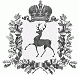 АДМИНИСТРАЦИЯ ШАРАНГСКОГО МУНИЦИПАЛЬНОГО РАЙОНАНИЖЕГОРОДСКОЙ ОБЛАСТИРАСПОРЯЖЕНИЕот 22.06.2020	N 29О назначении ответственного представителяВ соответствии п. 4.3.8. Соглашения о предоставлении субсидии из областного бюджета бюджету муниципального образования Нижегородской области от 18 июня 2020г.:1. Назначить ответственного представителя от заказчика - заведующего отделом капитального строительства Ермолина Андрея Владимировича.2. Ответственному представителю Ермолину А.В. обеспечить наблюдение, координацию и контроль за ходом выполнения работ, решение организационных и технических вопросов по ремонту автомобильных дорог общего пользования местного значения по ул. Первомайская км 0+050 -км 0+630, км 1+222- км 1+660 в р.п.Шаранга Шарангского муниципального района Нижегородской области, ул. Победы км 0+558-км 0+706 в р.п. Шаранга Шарангского муниципального района Нижегородской области.Глава администрации	О.Л.Зыков